UNIVERSIDADE ESTADUAL DE MARINGÁ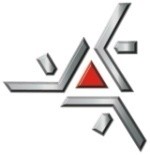 CENTRO DE CIÊNCIAS AGRÁRIAS-CCAMESTRADO EM PRODUÇÃO SUSTENTÁVEL E SAÚDE ANIMAL - PPSDEFESA PÚBLICA DE DISSERTAÇÃORequerimento do(a) Candidato(a)Eu,			, RA nº	, Turma:	, aluno(a) regularmente matriculado(a) no Programa de Mestrado em Produção Sustentável e Saúde Animal, Área de Concentração:    		 	, da Universidade Estadual de Maringá, venho requerer, junto ao Conselho Acadêmico do Programa, a DEFESA PÚBLICA DE DISSERTAÇÃO, intitulada:  ________________________________________________________________________________Para tal, confirmo que: obtive aprovação no Exame de Qualificação, bem como,  encaminharei este requerimento, o historico escolar (SISAV/UEM) atual, o arquivo  da dissertação em PDF para o e-mail: sec-pps@uem.br e o curriclo lattes do(s) membro(s) externo(s).                                  Umuarama,	de	de	.Assinatura do(a) aluno(a)